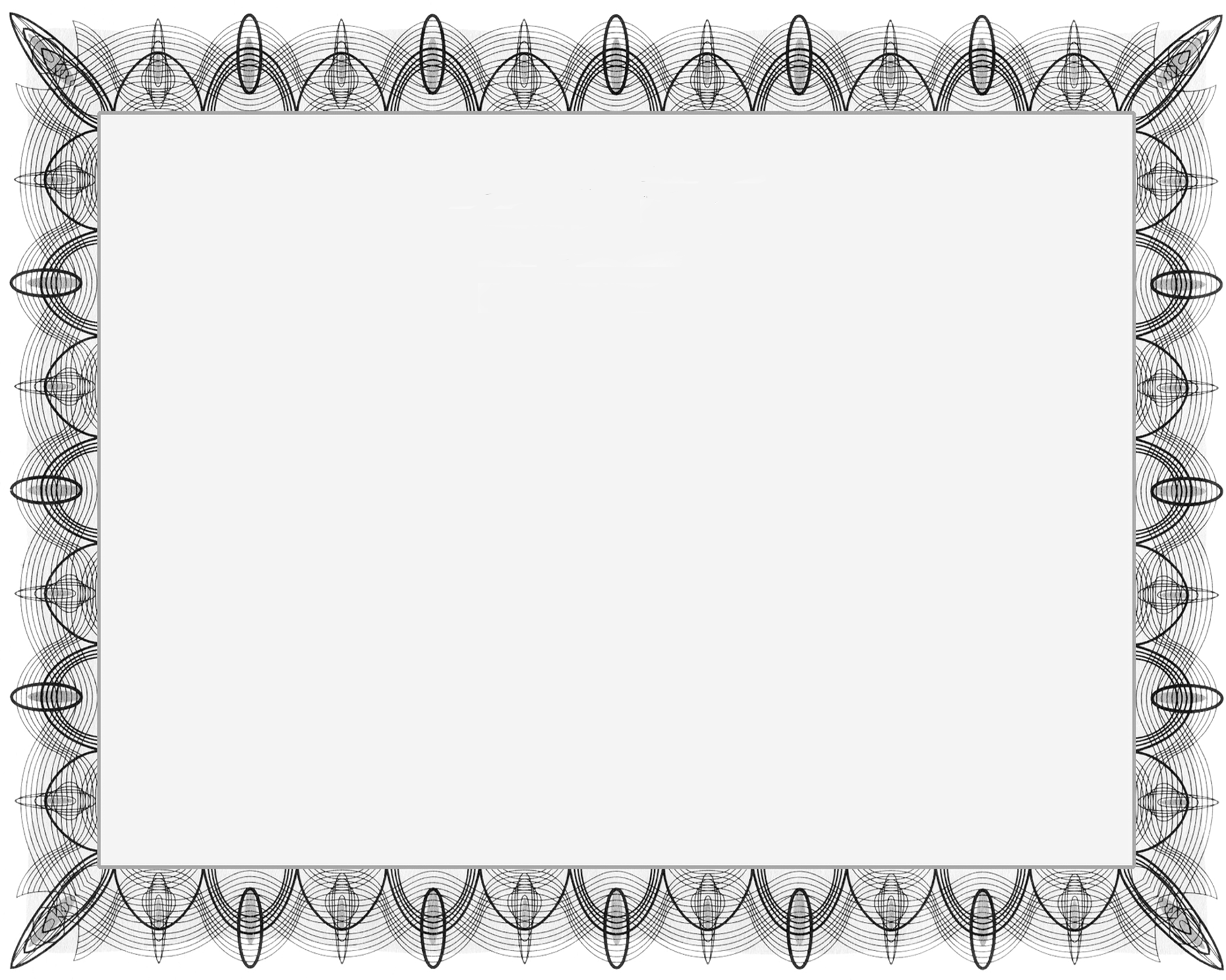 Clarificação de Valores para Acção e Transformação (VCAT) em relação ao Aborto   CERTIFICADO DE PARTICIPAÇÃO  concedido a   ________________________________________________Nome[cidade, país]   			 	 				[inserir data]                         	LOCAL	                                                   	    					DATA DE CONCLUSÃO			Facilitador de VCAT								Facilitador de VCAT